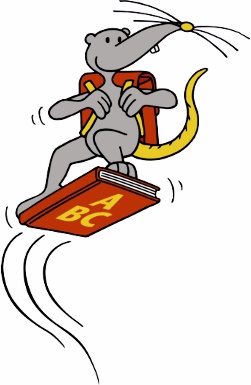 RoditeljimaprvakaUživanje u čitanju iz bibliotekeDragi roditelji,Vaše dete je pre nekoliko dana krenulo u školu. Sugurno je sa velikim nestrpljenjem očekivalo polazak.Da biste podstakli želju i radoznalost za svet slova upravo je sada važno da Vaše dete raspolaže knjigama u kojima uživa. Pri tom knjige pomažu Vašem detetu da otkrije svet slova, da uči da čita i piše i poboljša izražavanje. Naša biblioteka ima veliki izbor dečjih knjiga: jednostavne slikovnice, vesele i uzbudljive priče za slušanje i samostalno čitanje, ali i naučno-popularne knjige koje pomažu u razumevanju sveta. I, naravno, imamo i medije za roditelje. Upis i iznajmljivanje su za Vaše dete besplatni. U školskom fišeku ćete naći odgovarajući kupon.Samo svratite jednom zajedno kod nas da se upoznamo. Radujemo se Vašoj poseti!Očekujemo Vas tokom sledećeg radnog vremena:Ponedeljak: 		[MONTAG – ZEITEN]Utorak:		[DIENSTAG – ZEITEN]Sreda:			[MITTWOCH – ZEITEN]Četvrtak:		[DONNERSTAG – ZEITEN]Petak:			[FREITAG – ZEITEN]Subota:		[SAMSTAG – ZEITEN]Nedelja:		[SONNTAG – ZEITEN]Vaša biblioteka___________________________________________(Name der Bücherei)___________________________________________(Adresse)___________________________________________(Telefon, E-Mail)